Produkt: 		ARDEX FB Gießharz	oder gleichwertig     Fabrikat / Typ:  '........................................'Produkt: 		ARDEX FB Gießharz	oder gleichwertig     Fabrikat / Typ:  '........................................'	ARDEX QS Quarzsand	oder gleichwertig     Fabrikat / Typ:  '........................................'Auf saugfähigen Untergründen kann die Grundierung mit bis zu 10 Gewichts-% mit Wasser verdünnt werden. bei dem Auftragen ist Pfützenbildung zu vermeiden. Produkt: 	ARDEX P 4 READY Gebrauchsfertige und schnelle Multifunktions-	grundierung	oder gleichwertig     Fabrikat / Typ:  '........................................'Produkt: 		ARDEX PU 5 Schnellreperaturharz	oder gleichwertig     Fabrikat / Typ:  '........................................'	ARDEX QS Quarzsand	oder gleichwertig     Fabrikat / Typ:  '........................................'Produkt: 	ARDEX P 10 SR 2-K Schnellreparaturharz	oder gleichwertig     Fabrikat / Typ:  '........................................'	ARDEX QS Quarzsand	oder gleichwertig     Fabrikat / Typ: '........................................'Produkt: 	ARDEX P 21 Füllende Grundierung	oder gleichwertig     Fabrikat / Typ:  '........................................'Produkt: 	ARDEX P 21 Füllende Grundierung	oder gleichwertig     Fabrikat / Typ:  '........................................'	ARDEX BU-R Armierungsgewebe	oder gleichwertig     Fabrikat / Typ:  '........................................'Produkt: 	ARDEX AR Glasfaser Armierungsfaser	oder gleichwertig     Fabrikat / Typ:  '........................................'Inkl. abkehren und absaugen des überschüssigen, nicht eingebundene Quarzsand.Produkt: 	ARDEX PU 30 1K-PU Grundierung	oder gleichwertig     Fabrikat / Typ:  '........................................'	ARDEX QS Quarzsand	oder gleichwertig     Fabrikat / Typ:  '........................................'Für die Verarbeitung sind die Anhaben in den Technischen Datenblättern zu beachten.Produkt: 	ARDEX DS 30 Entkopplungsplatte	oder gleichwertig     Fabrikat / Typ:  '........................................'	ARDEX AF 460 Fertigparkettkleber	oder gleichwertig     Fabrikat / Typ:  '........................................'	ARDEX AF 480 Festelastischer Parkettkleber	oder gleichwertig     Fabrikat / Typ:  '........................................'Für die Verarbeitung sind die Anhaben in den Technischen Datenblättern zu beachten.Produkt: 	ARDEX DS 30 Entkopplungsplatte	oder gleichwertig     Fabrikat / Typ:  '........................................'	ARDEX S 28 NEU MICROTEC Großformatkleber 	oder gleichwertig     Fabrikat / Typ:  '........................................'Für die Verarbeitung sind die Anhaben in den Technischen Datenblättern zu beachten.Produkt: 	ARDEX DS 30 Entkopplungsplatte	oder gleichwertig     Fabrikat / Typ:  '........................................'Produkt: 	ARDEX AF 490 2K-PU Parkettkleber	oder gleichwertig     Fabrikat / Typ:  '........................................'Für die Verarbeitung sind die Angaben in den Technischen Datenblättern zu beachten.Produkt:	ARDEX DS 40 Trittschalldämm- und Entkopplungsplatte	oder gleichwertig     Fabrikat / Typ:  '........................................'	ARDEX X 78 MICROTEC Flexkleber Boden	oder gleichwertig     Fabrikat / Typ:  '........................................'	ARDEX X 78 S MICROTEC Flexkleber Boden, schnell  			oder gleichwertig     Fabrikat / Typ:  '........................................'Produkt: 	ARDEX TP 50 Randdämmstreifen, innen und außen	oder gleichwertig     Fabrikat / Typ:  '........................................'Produkt: 	ARDEX P 51 Grundierkonzentrat	oder gleichwertig     Fabrikat / Typ:  '........................................'Hemmt das Saugverhalten des Untergrundes. Dabei ist Pfützenbildung zu vermeiden. Vor den Folgearbeiten ist die Grundierung vollständig trocknen zu lassen.Produkt: 	ARDEX P 51 READY Gebrauchsfertige Grundierung	oder gleichwertig     Fabrikat / Typ:  '........................................'Produkt: 	ARDEX P 52 Grundierkonzentrat	oder gleichwertig     Fabrikat / Typ:  '........................................'Hemmt das Saugverhalten des Untergrundes. Dabei ist Pfützenbildung zu vermeiden. Vor den Folgearbeiten ist die Grundierung vollständig trocknen zu lassen.Produkt: 	ARDEX P 52 READY Gebrauchsfertige Grundierung	oder gleichwertig     Fabrikat / Typ:  '........................................'Vor den Folgearbeiten ist die Grundierung vollständig trocknen zu lassen.Produkt: 	ARDEX P 82 Kunstharz-Voranstrich	oder gleichwertig     Fabrikat / Typ:  '........................................'Produkt: 	ARDEX P 82 Kunstharz-Voranstrich	oder gleichwertig     Fabrikat / Typ:  '........................................'Inkl. abkehren und absaugen des überschüssigen, nicht eingebundene Quarzsand.Produkt: 	ARDEX EP 2000 Multifunktionales Epoxidharz	oder gleichwertig     Fabrikat / Typ:  '........................................'	ARDEX QS Quarzsand	oder gleichwertig     Fabrikat / Typ:  '........................................'Anschließend wird der Zementverbundestrich frisch in frisch eingebaut.Produkt:	ARDEX EP 2000 Multifunktionales Epoxidharz	oder gleichwertig	Fabrikat / Typ:  '........................................'Inkl. abkehren und absaugen des überschüssigen, nicht eingebundene Quarzsand.Produkt: 	ARDEX EP 2000 Multifunktionales Epoxidharz	oder gleichwertig     Fabrikat / Typ:  '........................................'	ARDEX QS Quarzsand	oder gleichwertig     Fabrikat / Typ:  '........................................'Aufbringen des sehr emissionsarmen (EMICODE EC 1 Plus), lösemittelfreien, niedrig viskosen, wasserfesten, frost- und witterungsbeständigen Epoxidharzes auf die vorbereiteten Flansche. Im frischen Zustand vollsatt mit Quarzsand abstreuen. Vor den Folgearbeiten ist die Grundierung vollständig trocknen zu lassen.Inkl. abkehren und absaugen des überschüssigen, nicht eingebundene Quarzsand.Produkt: 	ARDEX EP 2000 Multifunktionales Epoxidharz	oder gleichwertig     Fabrikat / Typ:  '........................................'	ARDEX QS Quarzsand	oder gleichwertig     Fabrikat / Typ:  '........................................'Die Anforderungen der Qualitätsstufe 4 nach DGNB ENV1.2 sind zu beachten. Produkte: 		ARDEX EP 2000 Multifunktionales Epoxidharz	oder gleichwertig       Fabrikat / Typ:  '........................................'	ARDEX QS Quarzsand	oder gleichwertig       Fabrikat / Typ:  '........................................'ARDEX GmbH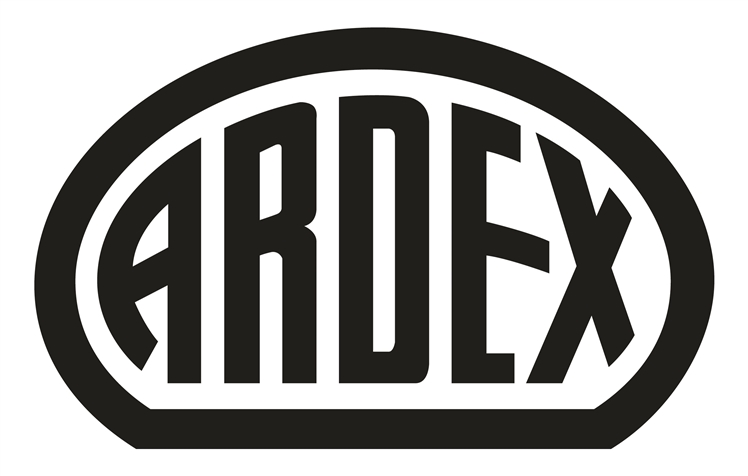 07.01.2021Leistungsverzeichnis BlankettSeite 1 / 17Seite 1 / 17PositionBeschreibungMengeEinhEPGP3Produktgruppe 3 Untergrundvorbereitung3.1Produkt FB3.1.1Haftbrücke an Estrichfanken aufbringenLiefern und vollsattes aufbringen einer 2-K Epoxidhaftbrücke an den freigelegten, stabilen und gereinigten Estrichflanken an die frisch in frisch mit dem Estrich angearbeitet wird.0m........................................3.1.2Risse kraftschlüssig verharzenRisse, Arbeitsansatzfugen, vorhandene Sollbruchstellen und evtl. vorhandene Schwundrisse erweitern, lose Teile entfernen und ca. alle 20-25 cm quer zur Fuge bzw. zum Riss bis max. 2/3 der Estrichdicke einschneiden, mit Industriestaubsauger gründlich absaugen und mit hoch fließfähigen 2-Komponenten-Epoxidharz kraftschlüssig unter Einlegen von Wellenbindern schließen, frisches Epoxidharz an der Oberfläche bündig abziehen und mit Quarzsand der Körnung 0,3 bis 0,6 mm vollsatt abstreuen. Nach vollständiger Erhärtung des 2-K-Harzes überschüssigen nicht eingebundenen Quarzsand vollständig entfernen.0m........................................ARDEX GmbH, Friedrich-Ebert-Straße 45, D-58453 WittenTel.: +49(0)2302 664-617, Fax: (0)2302 664-375, kundendienst@ardex.de, www.ardex.deARDEX GmbH07.01.2021Leistungsverzeichnis BlankettSeite 2 / 17Seite 2 / 17PositionBeschreibungMengeEinhEPGP3.2Produkt P 4 READY3.2.1Grundieren von saugenden und nicht saugenden Untergründen an Boden-, Wand- und Deckenflächen (Innen und Außen)Grundieren von saugenden und nicht saugenden Untergründen (wie z.B. Fliesen- und Plattenbeläge, Terrazzo, PVC-Beläge, lackierte Holzdielen Zement- und Anhydritestriche, Betone, u.a. im Innen- und Außenbereich) mit sehr emissionsarmer (EMICODE EC 1), schnell-trocknender, lösemittelfreier, mit Quarzkorn gefüllter Grundierung auf Kunstharzdispersionsbasis, als Vorbehandlung für die nachfolgende Aufnahme von zementär- oder gipsgebundenen Spachtelmassen sowie Fliesenklebern. 0m²........................................ARDEX GmbH, Friedrich-Ebert-Straße 45, D-58453 WittenTel.: +49(0)2302 664-617, Fax: (0)2302 664-375, kundendienst@ardex.de, www.ardex.deARDEX GmbH07.01.2021Leistungsverzeichnis BlankettSeite 3 / 17Seite 3 / 17PositionBeschreibungMengeEinhEPGP3.3Produkt PU 53.3.1Risse kraftschlüssig verharzenRisse, Arbeitsansatzfugen, vorhandene Sollbruchstellen und evtl. vorhandene Schwundrisse erweitern, lose Teile entfernen und ca. alle 20-25 cm quer zur Fuge bzw. zum Riss bis max. 2/3 der Estrichdicke einschneiden, mit Industriestaubsauger gründlich absaugen und mit 2-Komponenten-Polyurethanharz kraftschlüssig unter Einlegen der beiliegenden Wellenbindern schließen, frisches Harz an der Oberfläche bündig abziehen und mit Quarzsand der Körnung 0,3 bis 0,6 mm vollsatt abstreuen. Nach vollständiger Erhärtung des 2-K-Harzes überschüssigen nicht eingebundenen Quarzsand vollständig entfernen.0m........................................ARDEX GmbH, Friedrich-Ebert-Straße 45, D-58453 WittenTel.: +49(0)2302 664-617, Fax: (0)2302 664-375, kundendienst@ardex.de, www.ardex.deARDEX GmbH07.01.2021Leistungsverzeichnis BlankettSeite 4 / 17Seite 4 / 17PositionBeschreibungMengeEinhEPGP3.4Produkt P 10 SR3.4.1Risse kraftschlüssig verharzenRisse, Arbeitsansatzfugen, vorhandene Sollbruchstellen und evtl. vorhandene Schwundrisse erweitern, lose Teile entfernen und ca. alle 20-25 cm quer zur Fuge bzw. zum Riss bis max. 2/3 der Estrichdicke einschneiden, mit Industriestaubsauger gründlich absaugen und mit schnell erhärtenden und belastbaren, geruchsneutralen, niedrigviskosen, sehr emissionsarmen (EMICODE EC 1) 2-Komponenten-Silikatharz kraftschlüssig unter Einlegen der beiliegenden Wellenbindern schließen, frisches Silikatarz an der Oberfläche bündig abziehen und mit Quarzsand der Körnung 0,3 bis 0,6 mm vollsatt abstreuen. Nach vollständiger Erhärtung des 2-K-Harzes überschüssigen nicht eingebundenen Quarzsand vollständig entfernen.1m........................................ARDEX GmbH, Friedrich-Ebert-Straße 45, D-58453 WittenTel.: +49(0)2302 664-617, Fax: (0)2302 664-375, kundendienst@ardex.de, www.ardex.deARDEX GmbH07.01.2021Leistungsverzeichnis BlankettSeite 5 / 17Seite 5 / 17PositionBeschreibungMengeEinhEPGP3.5Produkt P 213.5.1Abspachteln, Ausgleichen und Grundieren von dichten und saugenden BodenflächenAbspachteln, Ausgleichen und Grundieren von dichten und saugenden Bodenflächen (wie z.B. alte Fliesen- und Plattenbeläge, Estriche, u.a.) mit sehr emissionsarmer (EMICODE EC 1 Plus), schnell-trocknender und überarbeitbarer, zweikomponentiger, lösemittelfreier, spachtelfähiger und füllender Grundierung, als Vorbehandlung für die nachfolgende Aufnahme von zementär- oder gipsgebundenen Spachtelmassen sowie Fliesenklebern. Vor den Folgearbeiten ist die Grundierung vollständig trocknen zu lassen.0m²........................................3.5.2Abspachteln, Ausgleichen und Grundieren von HolzuntergründenAbspachteln, Ausgleichen und Grundieren von Holzuntergründen mit sehr emissionsarmer (EMICODE EC 1 Plus), schnell-trocknender und überarbeitbarer, zweikomponentiger, lösemittelfreier, spachtelfähiger und füllender Grundierung in Kombination mit einem stabilen Armierungsgewebe. Vor den Folgearbeiten ist die Grundierung vollständig trocknen zu lassen.0m²........................................3.5.3Zulage - Faserarmierung für füllende GrundierungZulage zur vorher genannten Position für die Vergütung der füllenden Grundierung mit hochleistungs Glasfasern zur Steigerung der Zug- und Biegezugfestigkeit.0m²........................................ARDEX GmbH, Friedrich-Ebert-Straße 45, D-58453 WittenTel.: +49(0)2302 664-617, Fax: (0)2302 664-375, kundendienst@ardex.de, www.ardex.deARDEX GmbH07.01.2021Leistungsverzeichnis BlankettSeite 6 / 17Seite 6 / 17PositionBeschreibungMengeEinhEPGP3.6Produkt PU 303.6.1Absperren des vorbereiteten Bodenfläche vor aufsteigender Restfeuchte bis max. 4 CM-ProzentLiefern und fachgerechtes zweimaliges Auftragen einer einkomponentigen, sehr emissionsarmen (EMICODE EC 1), wasser- und lösemittelfreien, niedrig viskosen, schnell trocknenden 1K-Polyurethanharz Grundierung auf die in den Vorpositionen beschriebenen Bodenfläche. Jeder Auftrag ist mit mindestens 150 g/m² im Kreuzgang auszuführen. Dabei ist Pfützenbildung zu vermeiden. Der zweite Auftrag ist frühstens 60 Minuten nach dem ersten auszuführen und im frischem Zustand vollsatt mit Quarzsand abzustreuen. Vor den Folgearbeiten ist die Absperrung vollständig trocknen zu lassen.0m²........................................ARDEX GmbH, Friedrich-Ebert-Straße 45, D-58453 WittenTel.: +49(0)2302 664-617, Fax: (0)2302 664-375, kundendienst@ardex.de, www.ardex.deARDEX GmbH07.01.2021Leistungsverzeichnis BlankettSeite 7 / 17Seite 7 / 17PositionBeschreibungMengeEinhEPGP3.7Produkt DS 303.7.1Entkopplungsplatten verkleben mit SMP-KlebstoffVerkleben der Entkopplungsplatten auf dem in den Vorpositionen vorbereiteten Untergrund mit lösemittelfreiem (gemäß GISCODE - RS 10), sehr emissionsarmen (EMICODE EC 1 Plus) und gebrauchsfertigem 1-komponenten SMP-Klebstoff mit schnellem Festigkeitsaufbau.0m²........................................3.7.2Entkopplungsplatten verkleben mit FliesenkleberVerkleben der Entkopplungsplatten auf dem in den Vorpositionen vorbereiteten Untergrund mit einem hydraulisch schnell erhärtenden, schnell trocknenden (ARDURAPID Effekt), faserverstärkten, sehr emissionsarmen (EMICODE EC 1 Plus), kunststoffvergüteten, hochergiebigen und flexiblem Dünn- und Mittelbettmörtel mit vollständiger kristalliner Wasserbindung.0m²........................................3.7.3Entkopplungsplatten verkleben mit 2K-PU KlebstoffVerkleben der Entkopplungsplatten auf dem in den Vorpositionen vorbereiteten Untergrund mit sehr emissionsarmen (EMICODE EC 1 Plus), lösemittel- und wasserfreien (GISCODE - RU 1) 2-K-Polyurethanklebstoff mit hoher Schubfestigkeit.ARDEX GmbH, Friedrich-Ebert-Straße 45, D-58453 WittenTel.: +49(0)2302 664-617, Fax: (0)2302 664-375, kundendienst@ardex.de, www.ardex.deARDEX GmbH07.01.2021Leistungsverzeichnis BlankettSeite 8 / 17Seite 8 / 17PositionBeschreibungMengeEinhEPGP0m²........................................ARDEX GmbH, Friedrich-Ebert-Straße 45, D-58453 WittenTel.: +49(0)2302 664-617, Fax: (0)2302 664-375, kundendienst@ardex.de, www.ardex.deARDEX GmbH07.01.2021Leistungsverzeichnis BlankettSeite 9 / 17Seite 9 / 17PositionBeschreibungMengeEinhEPGP3.8Produkt DS 403.8.1Trittschalldämm- und Entkopplungsplatten verkleben mit FliesenkleberVerkleben der Trittschalldämm- und Entkopplungsplatten auf den in den Vorpositionen vorbereiteten Untergrund mit einem hydraulisch erhärtendem, faserverstärktem, sehr emissionsarmen (EMICODE EC 1 Plus), kunststoffvergütetem und flexiblem Dünnbettmörtel mir fließfähigen Eigenschaften mit standfesten Mörtelstegen.0m²........................................ARDEX GmbH07.01.2021Leistungsverzeichnis BlankettSeite 10 / 17Seite 10 / 17PositionBeschreibungMengeEinhEPGP3.9Produkt TP 503.9.1Randstreifen für Ausgleichsspachtelung liefern und einbauenLiefern und einbauen eines selbstklebenden, unverrottbaren 5 x 50 mm Randdämmstreifen aus Polyethylenschaum zur Verhinderung von Randeinspannungen sowie Schallbrücken zwischen Boden und Wand bei Spachtel- und Ausgleichsarbeiten mit selbstverlaufenden und standfesten Spachtelmassen. 0m........................................ARDEX GmbH, Friedrich-Ebert-Straße 45, D-58453 WittenTel.: +49(0)2302 664-617, Fax: (0)2302 664-375, kundendienst@ardex.de, www.ardex.deARDEX GmbH07.01.2021Leistungsverzeichnis BlankettSeite 11 / 17Seite 11 / 17PositionBeschreibungMengeEinhEPGP3.10Produkt P 513.10.1Grundieren von Wand- und BodenflächenAufbringen einer schnell-trocknenden Grundierung auf Kunstharzdispersionsbasis auf saugfähigen Untergründen (wie z.B. CT- und CA-Estriche, Betone, Putze, Mauerwerk, Trockenbaustoffe u. a.) im geeignetem Mischungsverhältnis, mit Wasser verdünnt, als Vorbehandlung für die nachfolgende Aufnahme von zementär oder gipsgebundenen Spachtelmassen sowie Dünnbettmörtel- bzw. Verbundabdichtungssystemen. Dabei ist Pfützenbildung zu vermeiden. Vor den Folgearbeiten ist die Grundierung vollständig trocknen zu lassen.0m²........................................ARDEX GmbH, Friedrich-Ebert-Straße 45, D-58453 WittenTel.: +49(0)2302 664-617, Fax: (0)2302 664-375, kundendienst@ardex.de, www.ardex.deARDEX GmbH07.01.2021Leistungsverzeichnis BlankettSeite 12 / 17Seite 12 / 17PositionBeschreibungMengeEinhEPGP3.11Produkt P 51 READY3.11.1Grundieren von Wand- und BodenflächenAufbringen einer schnell-trocknenden und Lösemittel-freien Kunstharzdispersions-Grundierung auf saugfähigen Untergründen (wie z.B. Zement- und Anhydritestrichen, Betonen, Putzen, Mauerwerk, Trockenbaustoffen u.a.) als Vorbehandlung für die nachfolgende Aufnahme von zementär oder gipsgebundenen Spachtelmassen sowie Dünnbettmörtel- bzw. Verbundabdichtungssystemen.0m²........................................ARDEX GmbH, Friedrich-Ebert-Straße 45, D-58453 WittenTel.: +49(0)2302 664-617, Fax: (0)2302 664-375, kundendienst@ardex.de, www.ardex.deARDEX GmbH07.01.2021Leistungsverzeichnis BlankettSeite 13 / 17Seite 13 / 17PositionBeschreibungMengeEinhEPGP3.12Produkt P 523.12.1Grundieren von Wand- und BodenflächenAufbringen einer schnell-trocknenden und sehr emissionsarmen (EMICODE EC 1 Plus & Blauer Engel) Grundierung auf Kunstharzdispersionsbasis auf saugfähigen Untergründen (wie z.B. CT- und CA-Estriche, Betone, Putze, Mauerwerk, Trockenbaustoffe u. a.) im geeignetem Mischungsverhältnis, mit Wasser verdünnt, als Vorbehandlung für die nachfolgende Aufnahme von zementär oder gipsgebundenen Spachtelmassen sowie Dünnbettmörtel- bzw. Verbundabdichtungssystemen. Dabei ist Pfützenbildung zu vermeiden. Vor den Folgearbeiten ist die Grundierung vollständig trocknen zu lassen.0m²........................................ARDEX GmbH, Friedrich-Ebert-Straße 45, D-58453 WittenTel.: +49(0)2302 664-617, Fax: (0)2302 664-375, kundendienst@ardex.de, www.ardex.deARDEX GmbH07.01.2021Leistungsverzeichnis BlankettSeite 14 / 17Seite 14 / 17PositionBeschreibungMengeEinhEPGP3.13Produkt P 52 READY3.13.1Grundieren von Wand- und BodenflächenAufbringen einer schnell-trocknenden, sehr emissionsarmen (EMICODE EC 1 Plus & Blauer Engel) und Lösemittel-freien Kunstharzdispersions-Grundierung auf saugfähigen Untergründen (wie z.B. CT- und CA-Estriche, Betone, Putze, Mauerwerk, Trockenbaustoffe u. a.) als Vorbehandlung für die nachfolgende Aufnahme von zementär oder gipsgebundenen Spachtelmassen sowie Dünnbettmörtel- bzw. Verbundabdichtungssystemen. 0m²........................................ARDEX GmbH, Friedrich-Ebert-Straße 45, D-58453 WittenTel.: +49(0)2302 664-617, Fax: (0)2302 664-375, kundendienst@ardex.de, www.ardex.deARDEX GmbH07.01.2021Leistungsverzeichnis BlankettSeite 15 / 17Seite 15 / 17PositionBeschreibungMengeEinhEPGP3.14Produkt P 823.14.1Grundieren des vorbereiteten GussasphaltestrichsAufbringen einer lösemittelfreien, reaktiven und haftaktiven Zweikomponenten-Kunstharzdispersion auf dem alten und vorbereiteten Gussasphaltestrich. Dabei ist Pfützenbildung zu vermeiden. 0m²........................................3.14.2Grundieren des vorbereiteten HolzuntergrundesAufbringen einer lösemittelfreien, reaktiven und haftaktiven Zweikomponenten-Kunstharzdispersion auf glatten und dichten Untergründen (wie z.B. alten Gussasphaltböden, Spanplatten, Kunststoffbeschichtungen) zur Aufnahme von Spachtelmassen und Dünnbettmörtel. Dabei ist Pfützenbildung zu vermeiden. Vor den Folgearbeiten ist die Grundierung vollständig trocknen zu lassen.0m²........................................ARDEX GmbH, Friedrich-Ebert-Straße 45, D-58453 WittenTel.: +49(0)2302 664-617, Fax: (0)2302 664-375, kundendienst@ardex.de, www.ardex.deARDEX GmbH07.01.2021Leistungsverzeichnis BlankettSeite 16 / 17Seite 16 / 17PositionBeschreibungMengeEinhEPGP3.15Produkt EP 20003.15.1Grundieren der vorbereiteten BodenflächeAufbringen einer sehr emissionsarmen (EMICODE EC 1 Plus), lösemittelfreien, niedrig viskosen, wasserfesten, frost- und witterungsbeständigen Epoxidharzgrundierung auf die vorbereitete Bodenfläche. Dabei ist Pfützenbildung zu vermeiden. Im frischen Zustand ist die Grundierung vollsatt mit Quarzsand abzustreuen. Vor den Folgearbeiten ist die Grundierung vollständig trocknen zu lassen.0m²........................................3.15.2Epoxidharz gebundene Haftbrücke aufbringenLiefern und Einbauen einer sehr emissionsarmen (EMICODE EC 1 Plus), lösemittelfreien, niedrig viskosen, wasserfesten, frost- und witterungsbeständigen Epoxidharz-Haftbrücke auf die vorbereitete Bodenfläche. Dabei ist Pfützenbildung zu vermeiden. Die Haftschlämme auf den vorbereiteten Untergrund (frei von Schmutz, Staub und anderen Trennmitteln; evtl. vorhandene Risse mit geeigneten Produkten kraftschlüssig verharzen) mittels geeigneter Kurzflorrolle aufbringen.0m²........................................3.15.3Absperren des vorbereiteten Bodenfläche vor aufsteigender Restfeuchte bis max. 8 CM-ProzentLiefern und fachgerechtes zweimaliges Auftragen einer sehr emissionsarmen (EMICODE EC 1 Plus), lösemittelfreien, niedrig viskosen, wasserfesten, frost- und witterungsbeständigen Epoxidharzgrundierung auf die in den Vorpositionen beschriebenen Bodenfläche. Jeder Auftrag ist mit mindestens 300 g/m² im kreuzgang auszuführen. Dabei ist Pfützenbildung zu vermeiden. Der zweite Auftrag ist frühstens 8 Stunden nach dem ersten auszuführen und im frischen Zustand vollsatt mit Quarzsand abzustreuen. Vor den Folgearbeiten ist die Absperrung vollständig trocknen zu lassen.ARDEX GmbH07.01.2021Leistungsverzeichnis BlankettSeite 17 / 17Seite 17 / 17PositionBeschreibungMengeEinhEPGP0m²........................................3.15.4Haftbrücke auf Metallflanschen der Rinnen und Abläufe herstellenReinigen der Metallflansche von Fetten und sonstigen Trennmitteln.0m²........................................3.15.5Einschnitt an Rinnen, Winkeln, etc.Estrich an Stahlwinkel der Grube sowie an Tor und Tür mit geeignetem Gerät ca. 20-30 mm einschneiden (Schrägschnitt) und Keil ausbrechen und entsorgen. Estrich an Stahlwinkel der Grube sowie an Tor und Tür mit geeignetem Gerät ca. 20-30 mm einschneiden (Schrägschnitt) und Keil ausbrechen und entsorgen. Estrich an Stahlwinkel der Grube sowie an Tor und Tür mit geeignetem Gerät ca. 20-30 mm einschneiden (Schrägschnitt) und Keil ausbrechen und entsorgen. Estrich an Stahlwinkel der Grube sowie an Tor und Tür mit geeignetem Gerät ca. 20-30 mm einschneiden (Schrägschnitt) und Keil ausbrechen und entsorgen. Estrich an Stahlwinkel der Grube sowie an Tor und Tür mit geeignetem Gerät ca. 20-30 mm einschneiden (Schrägschnitt) und Keil ausbrechen und entsorgen. Estrich an Stahlwinkel der Grube sowie an Tor und Tür mit geeignetem Gerät ca. 20-30 mm einschneiden (Schrägschnitt) und Keil ausbrechen und entsorgen. 0m........................................3.15.6Verguss EpoximörtelEstrichausschnitte / Keilausschnitte an Rinne / Schiene / Winkel, etc. säubern und mit einem emissionsarmen Epoxidharzmörtel ausgießen, einschließlich evtl. Nachgießen und absanden mit Quarzsand. 0m........................................ARDEX GmbH, Friedrich-Ebert-Straße 45, D-58453 WittenTel.: +49(0)2302 664-617, Fax: (0)2302 664-375, kundendienst@ardex.de, www.ardex.de